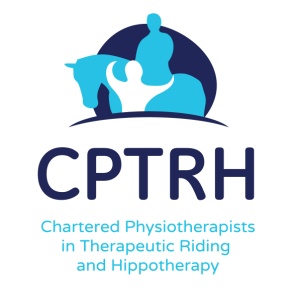 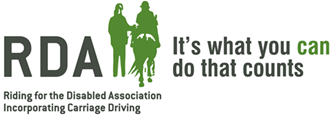 PHYSIOTHERAPISTS WORKING IN RDAA study day for Physiotherapists who are, or want to be, involved with the RDAThis course is also open to Occupational Therapists and Speech & Language TherapistsSubjects to be covered include understanding the structure and function of the RDA an exploration of the activities offered understanding where a physiotherapist fits in to the organisationhow a physio can assist riders and support the coachfinancial and insurance considerationsThe day will be led by Elizabeth Beckerlegge MCSP of Riding for Rehab and Chair of CPTRH. Elizabeth has been involved with the RDA for many years.Date: Sunday 17th March 2019Venue: Middleton Park Equestrian Centre, Leeds LS11 5TZTime: 9.30 – 4.30Cost: £25.00p (£20 to CPTRH members) includes a light lunchApplications to: Denise Robertson, Head of Therapy email: drobertson@rda.org.uk Similar days will be held in other parts of the country later in 2019 according to demand. Expressions of interest to Elspeth O’Donnell, CPTRH secretary elspethodonnell@gmail.com 